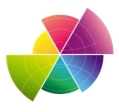 ТУЛЬСКИЙ   ОБЛАСТНОЙ   ГАРАНТИЙНЫЙ   ФОНД (ТОГФ). Тула, ул. Ф.Энгельса, д. 141, корпус 2, помещение 1, тел. (4872) 25-75-61, e-mail: togf@tularegion.ruНомер реестровой записи и дата включения сведений в реестрНомер реестровой записи и дата включения сведений в реестрНомер реестровой записи и дата включения сведений в реестрНомер реестровой записи и дата включения сведений в реестрДата принятия решения о предоставлении и/или прекращении оказания поддержкиСведения о субъекте малого и среднего предпринимательства - получателей поддержкиСведения о субъекте малого и среднего предпринимательства - получателей поддержкиСведения о предоставленной поддержкеСведения о предоставленной поддержкеСведения о предоставленной поддержкеСведения о предоставленной поддержкеНомер реестровой записи и дата включения сведений в реестрНомер реестровой записи и дата включения сведений в реестрНомер реестровой записи и дата включения сведений в реестрНомер реестровой записи и дата включения сведений в реестрДата принятия решения о предоставлении и/или прекращении оказания поддержкинаименование юридического лица или фамилия, имя и (при наличии) отчество индивидуального предпринимателяидентификационный номер налогоплательщикаформа поддержки Вид поддержкиразмер поддержки срок оказания поддержкисрок оказания поддержкиИнформация о нарушении порядка и условий предоставления поддержки (если имеется), в том числе о нецелевом использовании средств поддержки11234567889МикропредприятияМикропредприятияМикропредприятияМикропредприятияМикропредприятияМикропредприятияМикропредприятияМикропредприятияМикропредприятияМикропредприятияМикропредприятияМикропредприятия282827.01.201725.01.2017г.ООО "РАДА"7107032713финансоваяпоручительство2000000,0026.01.202426.01.202493793706.03.201702.03.2017г.ООО "Хозсфера"7104072193финансоваяпоручительство5000000,0006.03.201906.03.20191037103729.03.2017 22.02.2017г.ИП Лазарев Сергей Владимирович710600483637финансоваяпоручительство2750000,0027.03.202027.03.20201150115011.04.201705.04.2017г.ИП Лысенко Александр Викторович710520843901финансоваяпоручительство7500000,0010.04.202010.04.20201900190010.05.201727.04.2017г.ИП Мозалевский П.В.710506564046финансоваяпоручительство4700000,0010.05.202210.05.20222268226806.06.201731.05.2017г./ 03.05.2018ООО "Интергазмаш"7104519636финансоваяпоручительство5 000 000,0005.06.202005.06.20204072407204.08.201702.08.2017ООО "Фрост трейд"7107527949финансоваяпоручительство3 000 000,0003.08.201903.08.20194078407816.08.201713.02.2017ИП Башкирова Светлана Викторовна710403103727финансоваяпоручительство4 894 607,1723.03.202123.03.20216877687710.11.201727.10.2017ИП Кузин Алексей Александрович710300285218финансоваяпоручительство1 000 000,0009.11.201909.11.20196959695913.11.201726.10.2017ООО "Талисия"7130505372финансоваяпоручительство3 750 000,0012.03.202312.03.20237356735627.11.201721.11.2017ООО "Оптонофф"7107112856финансоваяпоручительство7 000 000,0027.11.201827.11.20187357735727.11.201721.11.2017ООО "ТулНеруд"7103517354финансоваяпоручительство13 550 000,0025.03.202325.03.20237871787125.12.201715.12.2017Дяченко Н.Д. ИП711400143917финансоваяпоручительство7 000 000,0025.12.201825.12.201848848828.02.201827.02.2018ООО "ТОТАЛ"7105050474финансоваяпоручительство1 000 000,0026.06.202026.06.20201105.04.201828.03.2018ИП Глава крестьянского (фермерского) хозяйства Подшибякин Евгений Николаевич710403037778финансоваяпоручительство7 000 000,0004.04.202104.04.20212226.04.201820.04.2018ООО "Энергострой"7106528393финансоваяпоручительство3 730 800,0025.04.202125.04.20214425.05.201825.04.2018ООО «СУ № 3-Экспертиза»7104074232финансоваяпоручительство4 950 000,0024.09.202124.09.20215521.08.201815.08.2018ИП Комаревцев М.Е.711400050444финансоваяпоручительство8 500 000,0020.08.202320.08.2023Субъекты малого предпринимательства (за исключением микропредприятий)Субъекты малого предпринимательства (за исключением микропредприятий)Субъекты малого предпринимательства (за исключением микропредприятий)Субъекты малого предпринимательства (за исключением микропредприятий)Субъекты малого предпринимательства (за исключением микропредприятий)Субъекты малого предпринимательства (за исключением микропредприятий)Субъекты малого предпринимательства (за исключением микропредприятий)Субъекты малого предпринимательства (за исключением микропредприятий)Субъекты малого предпринимательства (за исключением микропредприятий)Субъекты малого предпринимательства (за исключением микропредприятий)Субъекты малого предпринимательства (за исключением микропредприятий)Субъекты малого предпринимательства (за исключением микропредприятий)292931.01.201729.12.2016г.ООО "ЛАКАРТ"7105041960финансоваяпоручительство12000000,0031.05.201931.05.2019353510.02.201720.01.2017г.ООО "Артель"7106034080финансоваяпоручительство6000000,0008.06.201908.06.20191692169228.04.201727.04.2017г./ 21.05.2018ООО "Агропром"6949002718финансоваяпоручительство6 200 000,0027.04.201827.04.20182636263628.06.2017 31.05.2017г.ООО «Тулаславпром»7118021142финансоваяпоручительство7 000 000,0027.06.202027.06.20204079407916.08.201721.04.2017ООО "НТО Черной металлургии"7103023570финансоваяпоручительство3 069 425,5724.07.202124.07.20216874687409.11.201726.10.2017ООО "Инструменты"7107068886финансоваяпоручительство1 000 000,0025.09.201925.09.20197661766112.12.201703.11.2017ООО "АПК-холдинг"7107102488финансоваяпоручительство12 000 000,0011.12.202011.12.202084384314.03.201806.03.2018ООО "Пожнефтехим-Деталь"7117501629финансоваяпоручительство10 000 000,0013.07.202013.07.20203307.05.201827.04.2018ООО ПП «Мехмаш»7103503009финансоваяпоручительство7 000 000,00 06.05.202006.05.20206627.08.201815.08.2018ООО «Энергомаш»   7118507800финансоваяпоручительство17 000 000,0026.08.202126.08.2021